Spotkanie Prezydium Rady Programowej Partnerstwa na rzecz ekonomii społecznej	23 czerwca 2017r. w siedzibie Powiatowego Centrum Pomocy Rodzinie                w Gorzowie Wlkp. odbyło się spotkanie Prezydium Rady Programowej. Prowadziła           je Ewa Stojanowska- Przewodnicząca Rady. Jako pierwsza informację z wizyty studyjnej w podmiotach ekonomii społecznej w Byczynie przedstawiła Jadwiga Klimanowska. Kolejnym punktem spotkania było wypracowanie propozycji  tematycznych programu narady sygnatariuszy Partnerstwa pt. ” Młodzi w biznesie społecznym”. Narada odbędzie się w listopadzie br. w  Lubuskiej Wojewódzkiej  Komendzie OHP w Zielonej Górze, dotyczyć będzie przedstawienia różnorodnych możliwości wsparcia w ramach ekonomii społecznej dedykowanego młodym ludziom.Współorganizatorami narady będą: LWK OHP oraz Oddział Lubuski  Ogólnopolskiego Związku Rewizyjnych Spółdzielni Socjalnych.Jadwiga Klimanowska Sekretariat Partnerstwa na rzecz ekonomii społecznejGorzów Wlkp. 23 czerwca 2017r.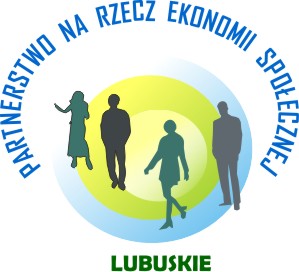 